                                                   Pedagogisk Psykologisk Teneste (PPT)
                                                   Besøksadresse: Foldnesvegen 1, 5354 Straume
                                                   Postadresse: Øygarden PPT, Ternholmvegen 2, 5337 Rong
                                                   Telefon: 56 16 00 00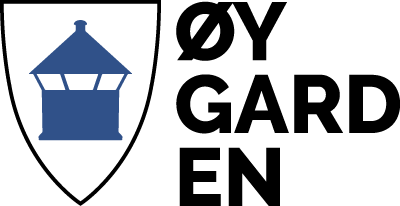                                                    Pedagogisk Psykologisk Teneste (PPT)
                                                   Besøksadresse: Foldnesvegen 1, 5354 Straume
                                                   Postadresse: Øygarden PPT, Ternholmvegen 2, 5337 Rong
                                                   Telefon: 56 16 00 00                                                   Pedagogisk Psykologisk Teneste (PPT)
                                                   Besøksadresse: Foldnesvegen 1, 5354 Straume
                                                   Postadresse: Øygarden PPT, Ternholmvegen 2, 5337 Rong
                                                   Telefon: 56 16 00 00                                                   Pedagogisk Psykologisk Teneste (PPT)
                                                   Besøksadresse: Foldnesvegen 1, 5354 Straume
                                                   Postadresse: Øygarden PPT, Ternholmvegen 2, 5337 Rong
                                                   Telefon: 56 16 00 00                                                   Pedagogisk Psykologisk Teneste (PPT)
                                                   Besøksadresse: Foldnesvegen 1, 5354 Straume
                                                   Postadresse: Øygarden PPT, Ternholmvegen 2, 5337 Rong
                                                   Telefon: 56 16 00 00                                                   Pedagogisk Psykologisk Teneste (PPT)
                                                   Besøksadresse: Foldnesvegen 1, 5354 Straume
                                                   Postadresse: Øygarden PPT, Ternholmvegen 2, 5337 Rong
                                                   Telefon: 56 16 00 00                                                   Pedagogisk Psykologisk Teneste (PPT)
                                                   Besøksadresse: Foldnesvegen 1, 5354 Straume
                                                   Postadresse: Øygarden PPT, Ternholmvegen 2, 5337 Rong
                                                   Telefon: 56 16 00 00Skjema for tilvising – SkuleSkjema for tilvising – SkuleSkjema for tilvising – SkuleSkjema for tilvising – SkuleSkjema for tilvising – SkuleSkjema for tilvising – SkuleSkjema for tilvising – Skule(For PPT)          Motteke dato:                              Saksnr:(For PPT)          Motteke dato:                              Saksnr:(For PPT)          Motteke dato:                              Saksnr:(For PPT)          Motteke dato:                              Saksnr:(For PPT)          Motteke dato:                              Saksnr:(For PPT)          Motteke dato:                              Saksnr:(For PPT)          Motteke dato:                              Saksnr:Opplysninger om barnet som blir tilvist:Opplysninger om barnet som blir tilvist:Opplysninger om barnet som blir tilvist:Opplysninger om barnet som blir tilvist:Opplysninger om barnet som blir tilvist:Opplysninger om barnet som blir tilvist:Opplysninger om barnet som blir tilvist:EtternamnFornamnFornamnMellomnamnMellomnamnMellomnamnFødselsnr. 11 sifferAdressePostnr.Postnr.PoststadPoststadPoststadTlf./mobilnr. Gut
 Jente
 Hen Gut
 Jente
 HenNasjonalitetNasjonalitetNasjonalitetSpråk barnet meistrar bestSpråk barnet meistrar best Bur i fosterheim Bur i fosterheim Bur i fosterheim Bur i fosterheimFastlege:Fastlege:Fastlege:Ansvarleg kommune:Ansvarleg kommune:Ansvarleg kommune:Ansvarleg kommune:Fastlege:Fastlege:Fastlege:Kven tok initiativet til tilvisinga:      Kven tok initiativet til tilvisinga:      Kven tok initiativet til tilvisinga:      Kven tok initiativet til tilvisinga:      Kven tok initiativet til tilvisinga:      Kven tok initiativet til tilvisinga:      Kven tok initiativet til tilvisinga:      Årsak til tilvisinga:      
Årsak til tilvisinga:      
Årsak til tilvisinga:      
Årsak til tilvisinga:      
Årsak til tilvisinga:      
Årsak til tilvisinga:      
Årsak til tilvisinga:      
Informasjon om foreldre/føresette:                                                                                                                                                            Informasjon om foreldre/føresette:                                                                                                                                                            Informasjon om foreldre/føresette:                                                                                                                                                            Informasjon om foreldre/føresette:                                                                                                                                                            Informasjon om foreldre/føresette:                                                                                                                                                            Informasjon om foreldre/føresette:                                                                                                                                                            Forelder/føresett 1Forelder/føresett 1Forelder/føresett 1Forelder/føresett 1Forelder/føresett 1Forelder/føresett 1EtternamnFornamnFornamnFornamnMellomnamnFødselsnr. 11 sifferAdresseAdressePostnr.Postnr.Postnr.PoststadTlf. privatTlf. privatTlf. arbeidTlf. arbeidTlf. arbeidE-post Foreldreansvar
 Dagleg omsorg Foreldreansvar
 Dagleg omsorg Samvær Delt omsorg Ikkje kontakt Samvær Delt omsorg Ikkje kontakt Samvær Delt omsorg Ikkje kontaktArbeidsstadForelder/føresett 2Forelder/føresett 2Forelder/føresett 2Forelder/føresett 2Forelder/føresett 2Forelder/føresett 2EtternamnFornamnFornamnMellomnamnMellomnamnFødselsnr. 11 sifferAdresseAdressePostnr.Postnr.Postnr.PoststadTlf. privatTlf. privatTlf. arbeidTlf. arbeidTlf. arbeidE-post Foreldreansvar
 Dagleg omsorg Foreldreansvar
 Dagleg omsorg Samvær Delt omsorg Ikkje kontakt Samvær Delt omsorg Ikkje kontakt Samvær Delt omsorg Ikkje kontaktArbeidsstad: Behov for tolk Behov for tolk Behov for tolk Behov for tolkSpråk:      Språk:      Kor lenge har barnet budd i Norge?      Kor lenge har barnet budd i Norge?      Kor lenge har barnet budd i Norge?      Kor lenge har barnet budd i Norge?      Kor lenge har barnet budd i Norge?      Kor lenge har barnet budd i Norge?      Informasjon frå skulenInformasjon frå skulenInformasjon frå skulenInformasjon frå skulenNamn på skuleNamn på skuleTrinn/gruppeTrinn/gruppeAdressePostnr.Postnr.PoststadKontaktlærarSpes.ped.koordinator/avd.leiarSpes.ped.koordinator/avd.leiarTlf.Drøfta med PP-tenesta dato: Drøfta med PP-tenesta dato: Namn på PP-rådgjevar:Namn på PP-rådgjevar:Stafettlogg: på nivå 1-2, tiltak er prøvd ut:  Ja    NeiStafettlogg: på nivå 1-2, tiltak er prøvd ut:  Ja    NeiStafettlogg: på nivå 1-2, tiltak er prøvd ut:  Ja    NeiStafettlogg: på nivå 1-2, tiltak er prøvd ut:  Ja    NeiOpplysningar frå foreldre/føresetteGje ei kort skildring av vanskane og årsaka til tilvising. Kva strevar barnet med og når starta vanskane?Skildre barnets sine
- sterke sider     

- interesser i skulen og på fritida:Kva ynskjer de som føresette at PPT skal gjere?Fungerer synet normalt?            Ja    Nei
Merknadar:Fungerer hørselen normalt?      Ja    Nei
Merknadar: Særlege merknader med omsyn til utviklinga til barnet (fødsel, språk, motorikk, kjensler, sjukdomar/skader, livshendingar)Kven utgjer den næraste familie til dagleg?Har de som føresette hatt kontakt med andre instansar/fagpersonar (helsestasjon, lege, barnevern, andre)? Legg gjerne ved eventuelle rapportar.Vi som føresette samtykker til at PPT kan samarbeide (få og gje naudsynt informasjon) om barnet vårt med følgjande instansar:  Helsestasjon  Kommunepsykolog                           NAV/Sosialtenesta                   Fastlege BUP (Barne- og ungdomspsykiatrien) StatPed
 Spesialisthelseteneste:       Barnevernstenesta Tiltak funksjonshemma HABU (Habiliteringstenesta for barn og unge) SAPT (Syns- og audiopedagogisk senter)
 Ungdomstenesta
 Anna, spesifiser:      
Opplysningar frå skulenOpplysningar frå skulenVed re-tilvising: Kva har endra seg sidan siste tilvising?Ved re-tilvising: Kva har endra seg sidan siste tilvising?Gje ei kort skildring av vanskane til barnet/ungdommen og årsak for tilvisingaGje ei kort skildring av vanskane til barnet/ungdommen og årsak for tilvisingaSkildre barnets sine
- sterke sider
     

- interesser i barnehagen og på fritida:
     Skildre barnets sine
- sterke sider
     

- interesser i barnehagen og på fritida:
     Kva ynskjer de som skule at  PPT skal gjere?Kva ynskjer de som skule at  PPT skal gjere?Kva tiltak har skulen sett i gong (stafettlogg)? Skildre omfang og effekt (T.d. tilrettelegging fagleg, digitalt, språkleg, emosjonelt og sosialt)Kva tiltak har skulen sett i gong (stafettlogg)? Skildre omfang og effekt (T.d. tilrettelegging fagleg, digitalt, språkleg, emosjonelt og sosialt)Kva ynskjer skulen at PPT skal gjere?
 Forenkla tilvising:
Til dømes rettleiing, observasjon evt. Kartlegging

 Forenkla tilvising:
Logopedvurdering (kryss av)
 Språklydar
 Stemmevanskar
 Stamming
 Munnmotorikk
 Anna      
 Tilvising for sakkunnig vurdering
Vurdering frå PPT om barnet treng spesialpedagogisk hjelp. C Pedagogisk rapport må fyllast ut. Vanleg saksgang kan til dømes innehalde inntakssamtale med føresette, observasjon og samtale med barn, samtale med skulen, utgreiing, rettleiing og utarbeiding av tydelege mål for den spesialpedagogiske hjelpa.Kva ynskjer skulen at PPT skal gjere?
 Forenkla tilvising:
Til dømes rettleiing, observasjon evt. Kartlegging

 Forenkla tilvising:
Logopedvurdering (kryss av)
 Språklydar
 Stemmevanskar
 Stamming
 Munnmotorikk
 Anna      
 Tilvising for sakkunnig vurdering
Vurdering frå PPT om barnet treng spesialpedagogisk hjelp. C Pedagogisk rapport må fyllast ut. Vanleg saksgang kan til dømes innehalde inntakssamtale med føresette, observasjon og samtale med barn, samtale med skulen, utgreiing, rettleiing og utarbeiding av tydelege mål for den spesialpedagogiske hjelpa.Underskrifter/samtykke frå begge foreldre/føresette
Vi er gjort kjende med og gjev samtykke til at vårt barn/vår ungdom vert tilvist PP-tenestaUnderskrifter/samtykke frå begge foreldre/føresette
Vi er gjort kjende med og gjev samtykke til at vårt barn/vår ungdom vert tilvist PP-tenestaStad/dato
Underskrift foreldre/føresettStad/dato
Underskrift foreldre/føresettStad/dato
Underskrift rektor Vedlegg: Ped.rapport (skal alltid følgje med tilvising for sakkunnig vurdering) Vedlegg: Stafettlogg (BTI) Resultat kartlegging/vurdering Eventuelt årsrapport